DNA vs. RNA and Protein Synthesis NotesName:				 Period:	RNA is composed of 3 parts: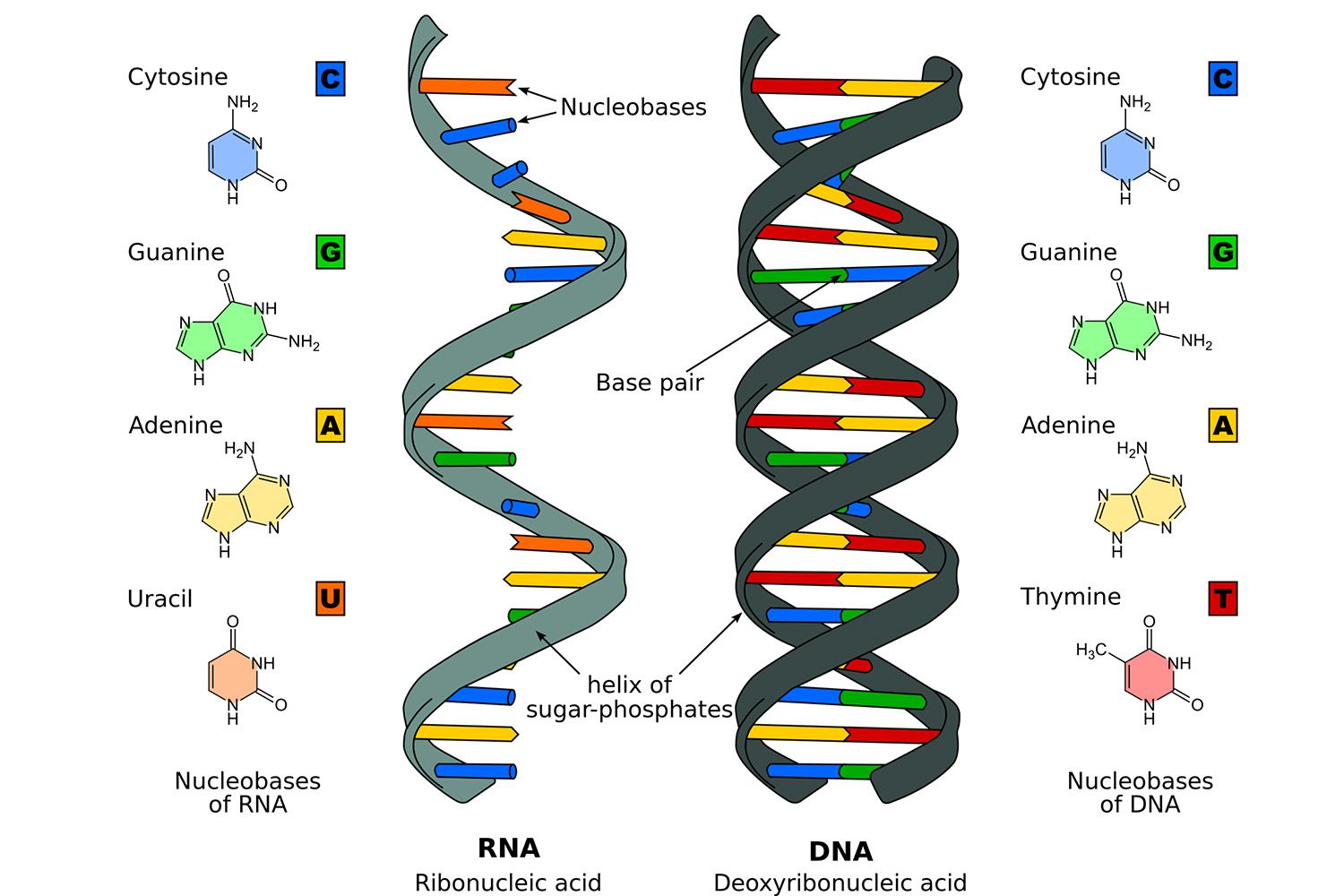 __________________-smaller sugar than deoxyribose__________________ 4 Nitrogenous basesA				 G				C				U				RNA is ____________ stranded and thus smaller so it is able to leave the nucleus through ____________.3 Types of RNAmRNA: __________________RNA-Carries the gene code from the ___________ to the ______________ tRNA: ___________________RNA-Delivers ________________ _______________ to the ribosome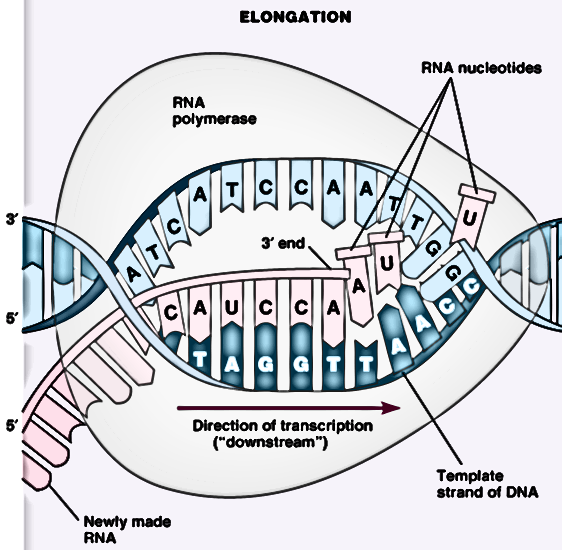 rRNA: __________________RNA-Makes up the ______________________Transcription: Writing the DNA message to mRNATakes place in the ______________________ of the cellCode for a gene gets transferred to mRNA. Step 1: DNA uncoils and unzipsStep 2: The exposed DNA bases match up with RNA ___________________ in the nucleus to form RNA.                                                                                                                                                                           Transcribe: T A C G A G C C A T A T A A A                    _________________________Step 3: The mRNA will detach from the DNAStep 4: The mRNA will move out of the nucleus into the _______________ and attach to a _______________________. Translation: Reading the mRNA to make protein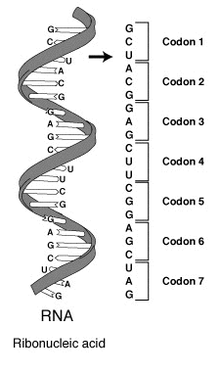 Occurs on the ________________________ which may be free floating or attached to the rough __________________________.The mRNA strand is pulled through the ribosome ______ bases at a time, in triplets.Each of these triplets on the mRNA strand is called a _________________. Each codon will code for ____________ amino acid•These amino acids, when put together, form polypeptides, or proteins•The genetic code is _____________, meaning that there are 64 codons, but only 20 amino acids-Each codon codes for one amino acid, but some amino acids are coded for by more than one codon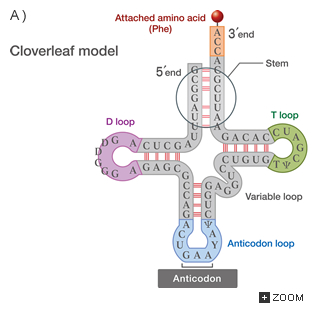 Transfer RNA (tRNA) reads mRNA and delivers the appropriate _________ _________.At one end of a tRNA molecule is a set of 3 bases that will complement the mRNA strand. This is called the ______________.At the other end is a specific amino acidIf the 3 base anti-codon complements the 3 base codon of the mRNA, the will combine briefly the tRNA will drop off the amino acidAs each codon is read, the next tRNA brings in a new amino acid, and the protein chain grows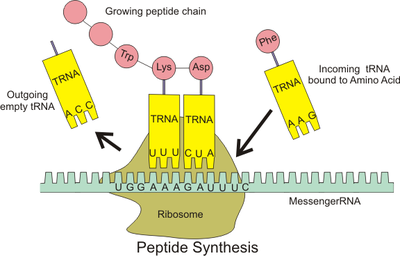 Transcribe and the Translate the following DNA CodeDNA:     T A C   A A T   G T C   A C G   A G A   T G A   G T TmRNA: Amino acid _____ - ______ - ______ - _______ - ________ - ______- _______DNA nucleotide matches withRNA NucleotideAdenine (A)Thymine (T)Cytosine (C)Guanine (G)